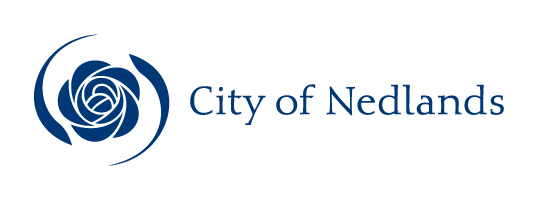 Planning and Development ReportsCommittee Consideration – 14 September 2021Council Resolution – 28 September 2021Executive SummaryThe purpose of this report is for Council to determine a Development Application received on 13 April 2021 for a change of use from an ‘Animal Establishment’ to ‘Industry-Light’ at No. 29 Carrington Street, Nedlands. The overall intent of the application is to utilise the premises for additional space to support the existing operations of ‘Bread in Common Bakery’ (Common Bakery) for the manufacturing and distribution of bread and pastries directly to restaurants.The proposed ‘Industry-Light’ use is classified as an ‘A’ use by the City of Nedlands Local Planning Scheme No.3 and was advertised to the owners and occupants of premises within a 100m radius of the site in accordance with the City’s Local Planning Policy – Consultation of Planning Proposals. A total of six (6) submissions were received with four (4) of these being objections, one (1) support with modifications and one support. Consequently, the application has been referred to Council for determination.It is recommended that the application be approved by Council as it is considered to satisfy the Scheme and Zone Objectives. The proposal is considered unlikely to have a significant adverse impact on the local amenity, being consistent with the intent and character of the locality.Recommendation to CommitteeIn accordance with clause 68(2)(b) of the Deemed Provisions of the Planning and Development (Local Planning Schemes) Regulations 2015, Council approves the development application received on 13 April 2021 in accordance with the plans date stamped 23 April 2021 (DA21-62959) for the Change of Use from ‘Animal Establishment’ to ‘Industry-Light’ at Lot 387 (No. 29) Carrington Street, Nedlands, subject to the following conditions: This approval is for a ‘Industry-Light’ land use as defined under the City’s Local Planning Scheme No.3 and the subject land may not be used for any other use without prior approval of the City of Nedlands.A maximum of 10 staff (inclusive) shall be permitted on the premises at any one time. Prior to the issue of a Building Permit, the Waste Management Plan dated 28 June 2021, is to be updated in accordance with the City of Nedlands Waste Management Local Planning Policy and Guidelines to include: Detailing of waste generation for the bakery premises; and Inclusion of the SUEZ agreement and waste truck specifications.The updated Waste Management Plan is to be implemented prior to occupation and maintained at all times, to the satisfaction of the City of Nedlands. The bin enclosure location and construction is to comply with the City’s Health Local Laws 2017 and maintained at all times, to the satisfaction of the City of Nedlands. The premises is required to comply with the requirements of the Environmental Protection (Noise) Regulations 1997 at all times, to the satisfaction of the City of Nedlands. All car parking dimensions, manoeuvring areas, crossovers and driveways shall comply with Australian Standard AS2890.1 to the satisfaction of the City of Nedlands.Service and/or delivery vehicles must not service the premises before 7.00am or after 7.00 pm Monday to Saturday, and/or before 9.00 am or after 7.00 pm on Sundays and Public Holidays unless prior approval from the City of Nedlands is granted.All staff parking bays and deliveries (drop off and pick up) will be serviced from the rear of the site from Government Road at all times, to the satisfaction of the City of Nedlands.The development shall at all times comply with the application and the approved plans, subject to any modifications required as a consequence of any conditions of this approval.Voting RequirementSimple Majority Background2.1	Land Details2.2	Locality PlanThe subject site is located at No. 29 Carrington Street, Nedlands (the site). The site has primary frontage to Carrington Street and secondary frontage to Government Road. The site is currently used as a “doggy day care” facility called the Canine Lounge. The site was approved as an ‘Animal Establishment’ by Council at the 6 September 2018 Council Meeting.  Currently Common Bakery operates at No. 27 Carrington Street, Nedlands as a Bakery with an incidental shop tenancy. The bakery includes the manufacturing and distribution of bread and pastries to a range of cafés and restaurants. The bakery has been in operation since 2016 since its approval by the City on 27 July 2016.  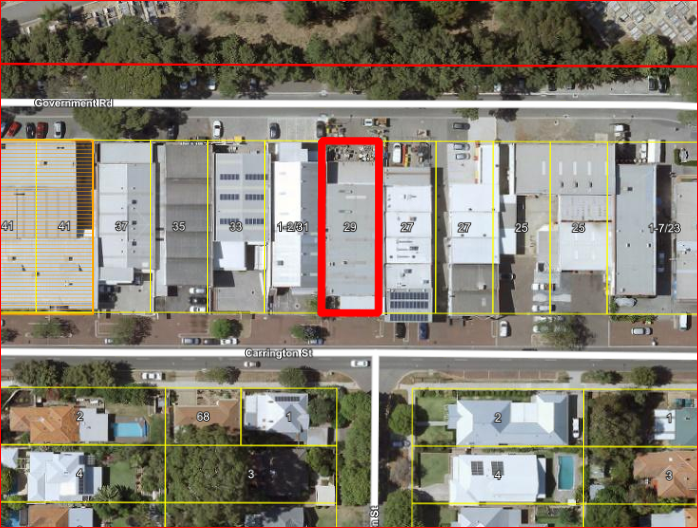 Within the street block there is a number of business ranging from Lunch Bars (Ginos Orange Lunch Bar) to commercial business, the land to the north is Karrakatta Cemetery and within 100m to the east is the City’s Depot facility.  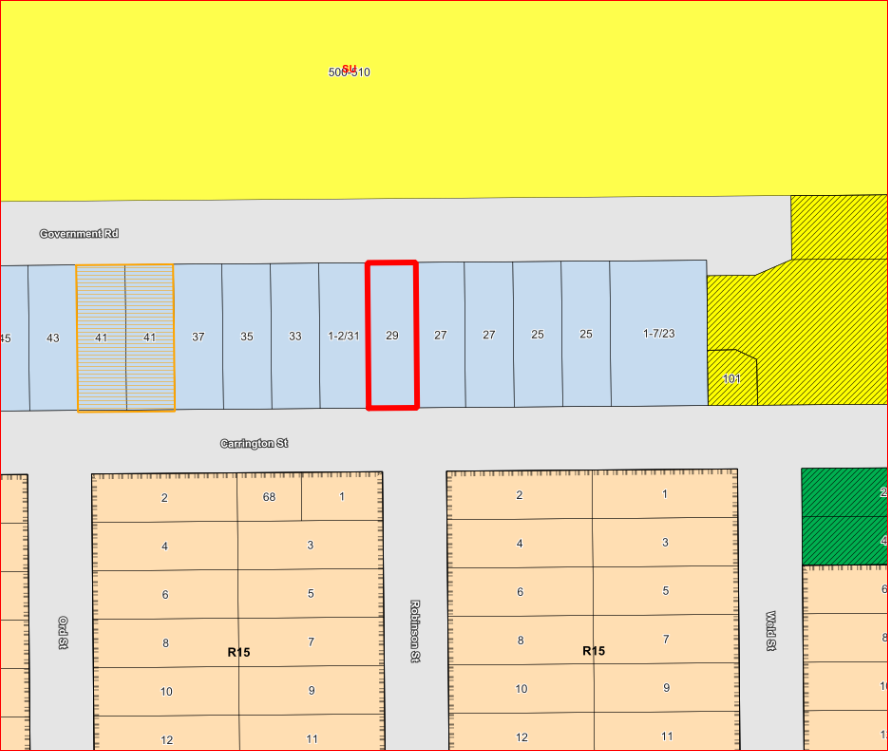 Application DetailsDetails of the proposal is as follows:The site will be used to predominately for mixing dough, bread storage and pastry moulding.A portion of the site will be used for food production which includes the preparation of pickles and preserves.No wood fire ovens or baking ovens are proposed at the site and will remain in the existing Common Bakery site at 27 Carrington Street.  Internal modifications to the existing building include a new Universal Access Toilet, staff change rooms, breakout area and an internal door will be created between 27 and 29 Carrington Street for staff to move back and forth between both sites.   The existing roller door located at the front elevation of the site will be removed and replaced by a new window and a new ramp located to the rear of the building will be installed. No customers will be serviced from the site.All deliveries (drop off and pick up) and waste collection will be serviced from the rear of the site from Government Road. A total of ten (10) car bays is provided on site. Four (4) existing car bays located at the front of the building will remain and the rear car parking area will be reconfigured to have six (6) car bays. Approximately 7 staff members will be working at Common Bakery on both sites at one time as they move back and forth for the business operations depending on demand. The hours of operation of the site will match the current bakery operations at 27 Carrington Street as follows:ConsultationThe proposal is an ‘A’ use under the City’s Local Planning Scheme No. 3 (LPS 3). An ‘A’ use requires consultation in accordance with Clause 64 of the Deemed Provisions and the City’s Local Planning Policy – Consultation of Planning Proposals (Consultation Policy). The development application was advertised in accordance with the Consultation Policy by way of letter for 14 days within a 100m radius of the subject site. The application was advertised to 61 landowners and occupiers, commencing on 6 May 2021 and concluding on 20 May 2021. At the close of the advertising period, a total of six (6) submissions were received (1 in support, 1 support subject to modifications and 4 objections). The main issues raised in the submissions relate to:Car parking / Traffic;Vehicles Reversing;Car parking reconfiguration; Common Bakery takeaway coffee Noise; Air quality; and Operation hours. Due to the length of submissions, the summary of submissions is presented as a separate attachment to this report. Refer to Attachment 2 for the submission table which outlines the comments received and Administration’s and the applicant’s response to each submission.Assessment of Statutory Provisions5.1	Planning and Development (Local Planning Schemes) Regulations 2015Clause 67(2) of the Deemed Provisions (Consideration of application by local government) stipulates those matters that are required to be given due regard to the extent relevant to the application.  Where relevant, these matters are discussed in the following sections.5.2	Local Planning Scheme No. 35.2.1 Land Use Permissibility The proposed land use of the Common Bakery use on the site is classified as ‘Industry-Light’ under LPS3. Industry-Light is defined as:“means premises used for an industry where impacts on the amenity of the area in which the premises is located can be mitigated, avoided or managed”Industry is defined as:“means premises used for the manufacture, dismantling, processing, assembly, treating, testing, servicing, maintenance or repairing of goods, products, articles, materials or substances and includes facilities on the premises for any of the following purposes –(a) 	the storage of goods;(b) 	the work of administration or accounting;(c) 	the selling of goods by wholesale or retail;(d)	 the provision of amenities for employees;(e) 	incidental purposes”‘Industry-Light’ has an ‘A’ use permissibility within the ‘Service Commercial’ zone. An ‘A’ use is not permitted unless the local government has exercised its discretion by granting development approval after giving notice in accordance with clause 64 of the deemed provisions. The proposal has been advertised in accordance with the City’s Consultation Policy.  Considering the proposed land use, the objectives of the Service Commercial zone and the use class permissibility of the proposed land use on the site, the proposed change of use is considered to be appropriate for the site’s context and in accordance with the objectives and intent of the Scheme. 5.2.2 Objective of ZoneThe subject site is zoned ‘Service Commercial’ by LPS3. A Service Commercial zone has the following objectives under the Scheme:To accommodate commercial activities which, because of the nature of the business, require good vehicular access and/or large sites. To provide for a range of uses which, by reason of their scale, character, operational or land requirements, are not generally appropriate in, or cannot conveniently or economically be accommodated in centre, commercial or industrial zones. To ensure land use is compatible with any adjacent commercial, mixed-use or residential areas and would not have a detrimental effect on the amenity of the locality. To maintain compatibility with the general streetscape, for all new buildings in terms of scale, height, style, materials, street alignment and design of facades.The proposed land use of a ‘Industry-Light’ is considered to meet the objectives of the Service Commercial zone for the following reasons: The site will accommodate the expansion of a bakery production business (Common Bakery) that currently exists within the Service Commercial zone. The proposal does not result changes to the bulk and scale to the existing building. Some minor cosmetic upgrades to the front facade and a new ramp are proposed at the rear of the building. The proposed land use promotes a local business within the area and is considered to be compatible with the existing mix of businesses along Carrington Street.  Considering the above, the proposed land use is deemed to satisfy the objectives of the Service Commercial zone. 5.3	Local Planning Strategy The City’s Local Planning Strategy was endorsed by the Western Australian Planning Commission in 2017. The Strategy identifies the Carrington Street semi-industrial area as a future Precinct within the City. The Strategy seeks to facilitate Carrington Street commercial strip as a mixed business area.This precinct is the only “industrial” area within the City of Nedlands and in more recent times has undergone a minor transition from a service industrial area to a more commercially-orientated precinct characterised by office development at the corner of Carrington and Loch Streets.The proposed change of use application is consistent with the overall strategic intent of the precinct as the use is characterised as ‘Light industry’ and this precinct is the only ‘industrial’ area within the City’s jurisdiction.5.4	Local Planning Policies 5.4.1	Local Planning Policy – ParkingThe proposal complies with the car parking requirement for an Industry-Light use for the site as follows: Car parking requirement: 9 car bays. Proposed car parking on site: 10 car bays. 5.4.2	Traffic Management  The proposal will not service customers from 29 Carrington Street and all staff parking will be accommodated within the site. All deliveries will be collected and delivered from the rear of the site from Government Road as well as waste collection. Some submissions raised concern in regard to the car parking arrangement located outside both 27 and 29 Carrington Street on the road verge.The applicant has engaged Uloth and Associates, Consultants in Traffic Engineering and Transport Planning to conduct a parking review of the site. Their findings concluded that the proposed development will reduce the overall traffic and parking generation of the site, while also increasing the existing parking provision (by reinstating the currently unused parking at the rear of the site). They also concluded that the proposed development will improve the existing traffic and parking impacts within the local area.Current and future traffic volumes along Carrington Street will be considered as part of the strategic traffic modelling planned for the City. ConclusionCouncil is requested to make a decision in accordance with clause 68(2) of the Deemed Provisions. Council may determine to approve the development without conditions (cl.68(2)(a)), approve with development with conditions (cl.68(2)(b)), or refuse the development (cl.68(2)(c)).Considering the proposed land use, the property’s zoning and the proposed use of the site, it is unlikely that the bakery manufacturing will have a negative impact of the amenity of the immediate locality. Based on the car parking assessment provided as part of the development application, the proposal will reduce the number of visitors to the site as the site will not service any customers and the car parking meets the City’s Parking Policy. Considering the above, the proposal is unlikely to have a detrimental impact on the local amenity. Therefore, it is recommended that Council approves the application subject to the conditions identified above. Executive SummaryThe purpose of this report is for Council to consider a Development Application for the construction of six grouped dwellings at 29 Martin Avenue Nedlands. This site is zoned ‘Residential’ and is coded R160 by City of Nedlands Local Planning Scheme No.3 (the Scheme). The development includes undercroft parking arrangements, two storeys and a rooftop terrace. Each dwelling proposes three bedrooms, study, two bathrooms, provision for a lift and two to three car parking bays. The application was advertised to neighbouring properties in accordance with Council’s Local Planning Policy – Consultation of Planning Proposals due to the need to consider the judgement of merit for building height, visual privacy and lot boundary setbacks. At the close of the advertising period two submissions received. The proposal was presented to the Design Review Panel (DRP) for consideration against State Planning Policy 7.0, Design of the Built Environment (SPP 7.0) on 12 July 2021. Amended plans were provided 5 August 2021 addressing the Panel’s comments. A second review was undertaken by the Chair of the DRP, where the proposal was supported. As a result of assessment and comments received from the DRP, amended plans were submitted on 5 August 2021, incorporating the following changes to the proposed design and supporting information:Increased landscaping to the north, south and east of the development.Internal modification to undercroft vehicle manoeuvring and parking layout. Modification to the proposed Waste Management Plan. It is recommended that the application be approved by Council as it has been assessed as satisfying the design principles of the Residential Design Codes (R-Codes) Volume 1. As with this application, if a proposal does not meet the deemed-to-comply provisions of the R-Codes, Council is required to exercise judgement to determine the proposal, against the design principles of the R-Codes. As required by the R-Codes, Council is assessing the proposal against the design principles and should not apply the corresponding deemed-to-comply provisions. It is considered that the development is unlikely to have a significant adverse impact on the local amenity and character of the streetscape and neighbouring properties. Recommendation to CommitteeIn accordance with clause 68(2)(b) of the Deemed Provisions of the Planning and Development (Local Planning Schemes) Regulations 2015, Council approves the development application received on 19 May 2021 in accordance with the plans date stamped 5 August 2021 (DA21/61309) for six (6) grouped dwellings at 29 Martin Avenue, Nedlands, subject to the following conditions: This approval is for a ‘Residential’ (Grouped Dwellings) land use and development as defined under the City’s Local Planning Scheme No.3 and the subject land may not be used for any other use without prior approval of the City.Prior to occupation of the development, a notification pursuant to Section 70A of the Transfer of Land Act 1893 shall be prepared at the expense of the owner and registered against the Certificate of Title to the land the subject of the proposed development advising the owners and subsequent owners of the land of the following matter(s): “This lot is situated in the vicinity of a transport corridor and is currently affected, or may in the future be affected by transport noise. Additional planning and building requirements may apply to development on this land to achieve an acceptable level of noise reduction.”Prior to the lodgement of Building Permit, a Construction Management Plan shall be submitted and approved to the satisfaction of the City. The approved Construction Management Plan shall be observed at all times throughout the construction process to the satisfaction of the City. Adjoining landowners shall be notified in writing no less than 14 days prior to construction.Prior to the lodgement of a Building Permit, a detailed Landscaping Plan, prepared by a suitably qualified person, shall be submitted to and approved by the City of Nedlands. Prior to the lodgement of a building permit, a Landscape Management Plan, shall be submitted and approved by the City of Nedlands. It shall in addition to include a comprehensive maintenance plan for all proposed landscaping on the site and contingencies for replacement of dead and diseased plants. Landscaping shall be installed and maintained in accordance with that plan, or any modifications approved thereto, for the lifetime of the development thereafter, to the satisfaction of the City of Nedlands.Prior to occupation of the development, all communal and private open space areas shall include a water tap for the purpose of irrigation.Prior to the commencement of excavation works, a Dilapidation Report prepared by a practising Structural Engineer should be submitted to the City of Nedlands for approval, and the owners of the adjoining properties listed below detailing the current condition and status of all buildings (both internal and external together with surrounding paved areas and rights of ways), including ancillary structures located upon these properties: Lot 423 (No.27) Martin Avenue, Nedlands;Lot 424 (No.31) Martin Avenue, Nedlands;Lot 436 (No.20) Broome St, Nedlands;Lot 435 (No.22) Broome St, Nedlands; Lot 434 (No.24) Broome St, Nedlands;In the event that access for undertaking the dilapidation survey is denied by an adjoining owner, the applicant must demonstrate in writing to the satisfaction of the City of Nedlands that all reasonable steps have been taken to obtain access and advise the affected property owner of the reason for the survey and that these steps have failed.Prior to the lodgement of a Building permit a Sustainability Report prepared by a suitably qualified consultant shall be submitted and approved to the satisfaction of the City. Recommendations contained within the report are to be carried out and maintained for the lifetime of the development to the satisfaction of the City of Nedlands. All building works to be carried out under this development approval are required to be contained within the boundaries of the subject lot.Prior to occupation of the development, all visual privacy screens and obscure glass panels to major openings and unenclosed active habitable areas, as annotated on the approved plans, shall be screened in accordance with the Residential Design Codes by either:Fixed obscure or translucent glass to a height of 1.6 metres above finished floor level;Timber screens, external blinds, window hoods and shutters to a height of 1.6m above finished floor level that are at least 75% obscure;A minimum sill height of 1.6 metres as determined from the internal floor level; orAn alternative method of screening approved by the City.The required screening shall be thereafter maintained to the satisfaction of the City of Nedlands.Prior to occupation of the development the finish of the parapet walls is to be finished externally to the same standard as the rest of the development in:Face brick;Painted render;Painted brickwork; orOther clean material as specified on the approved plans.And maintained thereafter to the satisfaction of the City of NedlandsPrior to occupation, the parking bays and vehicle access areas shall be drained, paved and constructed in accordance with the approved plans and are to comply with the requirements of AS/NZS 2890.1:2004. A Waste Management plan shall be submitted to the City prior to the lodgement of a Building Permit. The development shall comply with the approved Waste Management Plan to the satisfaction of the City of Nedlands. Any modification to the approved waste management plan will require further approval by the City. All stormwater from the development, which includes permeable and impermeable areas shall be contained onsite.  Prior to occupation of the development, all external fixtures including, but not limited to, TV and radio antennae, satellite dishes, plumbing ventes and pipes, air conditioners, hot water systems and utilities shall be integrated into the design of the building and not be visible from the primary street to the satisfaction of the City.Prior to occupation, each grouped dwelling is to have an adequate area set aside for clothes drying screened so as to not be highly visible from any adjacent public place in accordance with the requirements of the Residential Design Codes to the satisfaction of the City of Nedlands.The pergola shall remain with an open-framed roof, permeable to water.The development shall at all times comply with the application and the approved plans, subject to any modifications required as a consequence of any condition(s) of this approval. Voting RequirementSimple Majority Background2.1	Land Details2.2	Locality PlanThe subject lot is located at 29 Martin Avenue, Nedlands and is approximately 100m north of Stirling Highway. The property has an existing single storey house. The land slopes gradually from the south to the north-west by approximately 1m. The subject site is coded R160 and is considered to be located within a ‘transition area’ between two differing residential density codes; R60 to the north and west and R160 to the south. The immediate streetscape is characterised by existing single residential houses, ranging between 1 to 2 stories in height. Application DetailsThe application seeks development approval for the construction of six grouped dwellings on the subject site, details of which are as follows:The proposal is for six, two storey grouped dwellings with an undercroft and rooftop terrace. All units are proposed are to be serviced by an undercroft carpark, located on the south of the subject site. Each garage has a minimum of two car bays.Pedestrian access is via ground level, located south of the site. Each unit is proposed to be two storeys in height and include a rooftop terrace. Unit 1 proposes a separate pedestrian access addressing Martin Avenue. Each unit includes provision for a lift. ConsultationPublic Consultation The application is seeking assessment under the design principles of the R-Codes for the following:Lot boundary setbacksBuilding Height Parking (Visitor Bays)The application was advertised in accordance with the City’s Local Planning Policy - Consultation of Planning Proposals to 8 owners and landowners. The application was advertised for a period of 14 days from 7 July 2021 to 21 July 2021. At the close of the advertising period 2 submissions were received. The following is a summary of the concerns/comments raised from the neighbour consultation and Administration’s response and action taken in relation to each issue.Street SetbackThe development meets the ‘deemed-to-comply’ provisions of the R-Codes in relation to primary street setbacks. Under a R160 density code, the deemed-to-comply street setback is an average 1.0m. The development has provided a minimum 1.0m primary street setback.Visitor ParkingAdministration has completed an assessment of the proposal against the design principles where discretion has been sought by the development proposal in relation to Parking (Clause 5.3.3). Please see 6.3.1 below. SightlinesThe development is considered to satisfy all deemed-to-comply provisions of the R-Codes and the City of Nedlands Residential Development Local Planning Policy in relation to sight lines. Building HeightAdministration has completed an assessment of the proposal against the ‘Design Principles’ where discretion has been sought by the development proposal in relation to Building height (Clause 5.1.6). Please see 6.3.1 below. Solar AccessThe development meets all deemed-to-comply provisions of the R-Codes in relation to solar access. The deemed-to-comply provisions recommend a maximum 50% shadow cast to the adjoining southern lot. This development proposes a 39% cast and therefore the deemed-to-comply provision has been met.Visual PrivacyThe development is considered to satisfy all deemed-to-comply provisions of the R-Codes in relation to visual privacy. Visual privacy compliance of the development proposal has been conditioned as part of Administration’s recommendation to Council. Lot Boundary Setbacks Administration has completed an assessment of the proposal against the ‘Design Principles’ where discretion has been sought by the development proposal in relation to lot boundary setbacks (Clause 5.1.3). Please see 6.3.1 below. A dilapidation report should be produced prior to works commencing. Administration’s recommendation to Council includes a condition requiring the preparation of a dilapidation report prior to the commencement of works due to the substantial excavations works are proposed. The applicant has been advised of the request for a dilapidation report.Design Review PanelThis application was referred to the City’s Design Review Panel on 12 July 2021.     Amended plans were received on 5 August 2021 in order to address the advice and recommendations by the Design Review Panel. The amended plans were referred to the Chair of the Design Review Panel for a second review on 10 August 2021. A copy of the Design Review Panel comments are contained in Attachment 3.Assessment of Statutory Provisions5.1	Local Planning Scheme No.3 Schedule 2, Clause 67(2) (Consideration of application by Local Government) – identifies those matters that are required to be given due regard to the extent relevant to the application.  Overall, the development is considered to meet these objectives, particularly in regard to height, scale, bulk and appearance, and the potential impact it will have on the local amenity.5.2	State Planning Policy5.2.1 State Planning Policy 5.4 The subject site is located approximately 100m south of Stirling Highway and is located within State Planning Policy 5.4 trigger distance of 200m. Based on the Acoustic Report prepared, there are no further noise mitigation measures required to be undertaken. However, a Notification on the Title is required as a standard condition. This is to advise prospective purchasers of potential noise that may occur in the future.5.2.2 State Planning Policy 7.0 The application was assessed in accordance with State Planning Policy 7.0 – Design of the Built Environment by the Design Review Panel. A summary of the review is provided below:Following receipt of amended plans and additional information received 5 August 2021, Administration referred these materials through to the Chair of the Design Review Panel. As a result of the changes and additional information provided, the Chair supports the revised proposal as the development has:Improved the landscape design.Improved the entry legibility.Provided sections that allow the relationship to neighbours to be assessed.Provided compliant screening to the terraces of the centre houses to address the overlooking of the northern neighbour.Provided satisfactory justifications in response to DRP suggestions.5.2.3	State Planning Policy 7.3 - Residential Design Codes – Volume 1 State Planning Policy 7.3 Residential Design Codes Volume 1 (R-Codes) apply to all single and grouped dwelling developments. An approval under the R-Codes can be obtained in one of two ways. This is by either meeting the deemed-to-comply provisions or via a Design Principle assessment pathway. The proposed development is seeking a Design Principle assessment pathway for a part of this proposal. An assessment is sought under the Design Principles for the R-Codes for lot boundary setback, building height and parking. As required by the R-Codes, Council in assessing the proposal against the design principles, should not apply the corresponding deemed-to-comply provisions. All other areas meet the deemed-to-comply provisions of the R-Codes. Clause 5.1.3 – Lot Boundary Setback The following lot boundary setbacks are required to be assed under the design principle provisions of the R-Codes:Units 2 - 6 (Inclusive)The master bedroom on the first-floor level is setback 3m from the southern lot boundary. The development is considered to meet the Design Principles as:The first-floor southern wall is considered to be articulated. The articulation  provides a varying setback between 3.0m and 3.7m across its length. The setback is considered to provide sufficient architectural relief to the southern lot boundary to provide satisfactory areas of open space and landscaping. The provided architectural relief helps to mitigate the overall impact of building bulk.The southern lot boundary setback is considered to maintain the adjoining property’s access to natural light and ventilation. The southern setback meets the deemed-to-comply provisions of clause 5.4.2 – Solar Access to Adjoining Properties. 39% shadow cast is proposed in lieu of a maximum 50% under the deemed-to-comply provisions. There are no visual privacy variations as a result of the reduced setbacks. Screening is proposed to the master bedroom.The application proposes significant landscaping addressing the southern lot boundary, softening the impact of the proposed development addressing the southern neighbouring lot. Unit 6The master bedroom to the dining room located on the first-floor level is setback 1.5m from the western lot boundary. The development is considered to meet the design principles as:The western wall is considered to be articulated, being setback far enough from the western lot boundary to provide satisfactory areas of open space and landscaping which help to reduce the overall impact of building bulk.Highlight windows are proposed to all habitable rooms on the western elevation. As such, there is no overlooking to adjoining properties.  The western lot boundary setback is considered to maintain the adjoining property’s access to natural light and ventilation. Shadow created by the western wall over the western lot.  Overall, the development achieves the deemed-to-comply provisions, element 5.4.2 – Solar access to adjoining properties. The proposal makes use of building articulation addressing the western lot boundary to reduce the perceived impact of building bulk on the western landowner and is considered to provide a significant landscaping outcome between the development and the western lot boundary. The application proposes significant landscaping addressing the western lot boundary, softening the impact of the proposed development addressing the western neighbouring lot. It is noted, no visual privacy impacts are created as a result of the proposed western lot boundary setbacks. Clause 5.1.6 - Building HeightThe proposed rooftop terrace includes a portion of the roof terrace is enclosed which contains stairs, a lift and sliding door to the outdoor roof terrace. The enclosed portion of the rooftop terrace results in the proposed development having a maximum building height of 11.2m.  The development is considered to meet the Design Principles as:The development has been designed to maintain solar access to the adjoining lots, with all overshadowing falling within the first 10m of the adjoining southern site.Overall, the development achieves full compliance with element 5.4.2 – Solar access to adjoining properties.The confined area of overshadowing maintains 33 Martin’s access to natural light and ventilation for outdoor living areas. All wall heights to the main building are no greater than 8.5m in height. A portion of the enclosed roof terrace is at a maximum height of 11.2m. The rooftop terraces are inset from the adjoining lot boundaries, achieving full lot boundary setback compliance.The subject site has a density coding of R160, where multiple dwellings could be proposed at a height of 5 storeys or indicative height of 18m. The proposal for grouped dwellings is considered to maintain an appropriate built form considering its interface with the R60 coding of the properties immediately to the north of the subject site.Considering the above, it is considered the development appropriately responds to the subject site in its design. The proposed building height is not considered to have an adverse impact on the amenity of adjoining landowners or the locality, being inset from the adjoining lot boundaries.Clause 5.3.3 - ParkingThe development proposal does not include any allocated visitor parking. Administration has recommended the proposal does not provide visitor parking within the front setback area. Removal of the 32m² parking spaces and visitor vehicle access will allow for additional landscaping and medium-sized trees to be incorporated into the front setback area. This will contribute towards the ‘leafy green’ streetscape found along Martin Avenue. Additional soft landscaping is considered to be more consistent with the local context and character than providing paved areas for car parking within the street setback. It is acknowledged that the development is successfully screening vehicle access and parking arrangements from the streetscape through the provision of an undercroft parking arrangement.  The impact of removal of the visitor parking space is considered to be minimal. Each dwelling on the site will be provided with a minimum three parking spaces (except unit 2, which provides two parking spaces) Restricted (3-hour 8am-5pm Mon-Fri) street parking is available on the eastern side of Martin Avenue to accommodate visitors. The removal of the visitor parking space provides an improved streetscape interface between Martin Avenue and the proposal. Administration will continue to favour positive streetscape outcomes that attempt to better place a development within the ‘leafy green’ context and character of the locality.6.0	Local Planning Policies Residential Development Local Planning Policy Where relevant, the provisions of the Residential Development Local Planning Policy have been addressed under the SPP 7.3 – R-Codes assessment above. Waste Management Local Planning Policy The application was assessed against Local Planning Policy – Waste Management. Waste is proposed to be managed by means of a communal bin store, located within the undercroft. The Waste Management Plan is supported. A condition of the determination of the application requires the development to comply with the approved Waste Management Plan in perpetuity. ConclusionCouncil is requested to make a decision in accordance with clause 68(2) of the Deemed Provisions. Council may determine to approve the development without conditions (cl.68(2)(a)), approve with development with conditions (cl.68(2)(b)), or refuse the development (cl.68(2)(c)).The application for six (6) grouped dwellings has been presented for Council consideration due to Council’s Instrument of Delegation, requiring applications which proposed greater than four (4) dwellings or receive objections to be determined by Council. The proposal is considered to meet the key amenity related elements of R-Codes Volume 1 and as such is unlikely to have a significant adverse impact on the local amenity of the area. The proposal has been assessed and satisfies the design principles of the Residential Design Codes.Accordingly, it is recommended that the application be approved by Council, subject to conditions of Administration’s recommendation (above).Executive SummaryThe purpose of this report is for Council to determine a Development Application received on 29 March 2021 for a single house at 67 Dalkeith Road, Nedlands. The application was advertised to adjoining neighbours in accordance with the City of Nedlands Local Planning Policy (LPP) – Consultation of Planning Proposals due to the need to consider design principles for lot boundary setbacks, open space, garage setback and visual privacy. At the close of the advertising period, two submissions were received, one in support and one objecting to the development proposal. As an objection has been received, this application is presented to Council for determination. It is recommended that the application be approved by Council as it has been assessed as satisfying the design principles of the Residential Design Codes (R-Codes) Volume 1. As with this application, if a proposal does not meet the deemed-to-comply provisions of the R-Codes, Council is required to exercise judgement to determine the proposal, against the design principles of the R-Codes. As required by the R-Codes, Council is assessing the proposal against the design principles and should not apply the corresponding deemed-to-comply provisions. It is also considered that the development is unlikely to have a significant adverse impact on the local amenity and character of the streetscape and neighbouring properties. Recommendation to CommitteeIn accordance with Clause 68(2)(b) of the Deemed Provisions of the Planning and Development (Local Planning Schemes) Regulations 2015, Council approves the development application received on 29 March 2021 in accordance with amended plans date stamped 20 August 2021 for a Single House at 67 Dalkeith Road, Nedlands, subject to the following conditions:Prior to the lodgement of a Building Permit, a detailed Landscaping Plan, prepared by a suitably qualified person, shall be submitted to and approved by the City of Nedlands. Landscaping shall be installed and maintained in accordance with the approved Landscaping Plan for the lifetime of the development thereafter, to the satisfaction of the City. Any modifications to the plans are subject to further approval by the City of Nedlands.All building works to be carried out under this development approval are required to be contained within the boundaries of the subject lot.Prior to occupation of the development the finish of the parapet walls is to be finished externally to the same standard as the rest of the development or in:Face brick;Painted render;Painted brickwork; orOther clean material as specified on the approved plans And maintained thereafter to the satisfaction of the City of Nedlands.All stormwater from the development, which includes permeable and non-permeable areas shall be contained onsite.The development shall at all times comply with the application and the approved plans, subject to any modifications required as a consequence of any condition(s) of this approval.Voting RequirementSimple Majority. Background2.1	Land Details2.2	Locality PlanThe subject lot is located at No.67 Dalkeith Road, Nedlands and is approximately 150m south of Stirling Highway. The site is located at the intersection of Dalkeith Road and Edward Street , with the Dalkeith Road Church of Christ located south-east. The site has a lot area of 250m2 following a recent subdivision. The site is currently vacant and has a minor slope of 1.0m from west to east. The area is surrounded by existing single residential houses, ranging between 1-2 storeys in height. The properties in this area are coded R60 (Attachment 1).Application DetailsThe application seeks development approval for the construction of a two-storey single house with a direct frontage to Dalkeith Road. ConsultationThe applicant is seeking assessment in accordance with the Design Principles of the R-Codes for the following:Lot Boundary SetbackOpen SpaceGarage Setback Visual Privacy The development application was advertised in accordance with the City’s Local Planning Policy - Consultation of Planning Proposals to 4 adjoining landowners.  The application was advertised for a period of 14 days from 7 July to 21 July 2021. At the close of the advertising period, 1 objection and 1 submission of support was received. The main concerns raised within the submissions were:The development will devalue the street;The house looks unpleasant and unattractive in its design; andThe house is too large for the lot. The following is a summary of the concerns/comments raised and the City’s response and action taken in relation to each issue: The development will devalue the street.Property values are not considered under the Planning and Development Act 2005 and not a consideration in the determination of the development proposal. No action required. The house looks unpleasant and unattractive in its design.The City of Nedlands has no planning controls governing the materiality or aesthetic design of a single house. An assessment is considered against the provisions of State Planning Policy 7.3, Residential Design Codes (Volume 1). Architectural design and aesthetic considerations are at the discretion of the landowner to which the property relates.The house is too large for the lot. The R-Codes set out the design principles and deemed to comply provisions for a range of matters that establish the acceptable ‘building envelope’ for a dwelling. The development proposal is seeking discretion for lot boundary setbacks. Administration has completed a ‘design principle’ assessment of the areas seeking departure from the deemed to comply provisions. This can be found under point 6.3.1 of this report (below). As part of Administration’s assessment of the submission received, Administration had offered to meet with the objector to discuss concerns, however, this offer was declined. Assessment of Statutory Provisions5.1	Local Planning Scheme No.3 Schedule 2, Clause 67(2) (Consideration of application by Local Government) – identifies those matters that are required to be given due regard to the extent relevant to the application.  Where relevant, these matters are discussed in the following sections. Overall, the development is considered to meet these objectives, particularly in regards to height, scale, bulk and appearance, and the potential impact it will have on the local amenity.5.2	State Planning Policy5.2.1	State Planning Policy 7.3 - Residential Design Codes – Volume 1State Planning Policy 7.3 Residential Design Codes Volume 1 (R-Codes) apply to all single and grouped dwelling developments. An approval under the R-Codes can be obtained in one of two ways. This is by either meeting the deemed-to-comply provisions or via a Design Principle assessment pathway. The proposed development is seeking a Design Principle assessment pathway for a part of this proposal. An assessment is sought under the design principles for the R-Codes for lot boundary setback, open space, garage setback and visual privacy. As required by the R-Codes, Council in assessing the proposal against the design principles, should not apply the corresponding deemed-to-comply provisions. All other areas meet the deemed-to-comply provisions. Clause 5.1.3 – Lot Boundary Setback The development proposal includes three boundary walls addressing the north, south and west lot boundaries.The boundary walls are considered to meet the Design Principles as:The northern elevation proposes appropriate articulation to provide satisfactory areas of open space and landscaping which help to reduce the overall impact of building bulk and prioritise access to northern light for the dwelling. The wall to the garage is located to the northern lot boundary, with the remainder of the wall to the alfresco and master suite setback 2.1m. This enables open space and landscaping to utilise the northern aspect of the site and reduces the impact of building bulk. The proposed boundary walls are considered to maintain the adjoining property’s access to natural light and ventilation. Shadow created by the development is confined to a vehicle access leg (being a non-habitable space) of the adjoining lot. Overall, the development meets the deemed-to-comply provisions of element 5.4.2 – Solar access to adjoining properties.When assessed individually, each boundary wall satisfies the ‘deemed to comply’ development criteria for boundary walls under the R60 coding.  A revised landscaping plan has been prepared which includes two ‘small’/’medium’ trees within the front setback area to help soften the dwelling’s interface to the street. In order to minimise associated building bulk of the development, Administration has conditioned that a landscaping is to be submitted prior to the lodgement of a building permit. This landscaping plan requires the inclusion of 2 trees within the front setback area and a minimum 1 tree between the dwelling and the northern lot boundary. Clause 5.1.4 – Open SpaceThe development proposes 29% open space. Open Space is considered to meet the design principles as:The scale of the development proposal is consistent with the existing established streetscape character of the immediate streetscape, reflecting an established two storey precedent. The proposed dwelling is considered to maximise access to natural light through the northern aspect of the site through windows and openings to habitable rooms and outdoor living areas.The dwelling satisfies the deemed-to-comply provisions of building height and solar access. The proposal is considered constant with the expectations of the R60 density code in regard to height, setbacks and site coverage. The primary street frontage is conditioned to be appropriately landscaped through tree plantings and ‘soft’ area forward of the dwelling alignment. The development proposes additional landscaping than is set out in the deemed-to-comply provisions of the R-Codes and is considered to provide an attractive setting for the building and streetscape.The proposed outdoor living areas provides opportunities for residents to use external space for outdoor pursuits, including a covered entertaining are and balcony facilitating future BBQ areas and gardening opportunities. Clause 5.2.1 – Setback of Garages and CarportsThe garage is proposed to be setback 2.5m from the primary. The development is considered to meet the design principles as:The proposed garage is setback to maintain clear sight lines along the street, providing unobstructed views of both the dwelling and street. The development provides suitable sightlines to facilitate safe ingress and egress of vehicles from the site. The proposed garage has been designed in a complementary style and material palette to match the proposed dwelling. The garage is considered to appropriately interface with the street, proposing a 2.5m street setback, whereas R60 requires a minimum 2.0m primary street setback.  The location and setback of the proposed garage is such that no existing path is jeopardised by vehicle parking.It is noted that a separate application is tequired to be lodged with the City for the installation of a vehicle crossover. Installation of a crossover is not approved under a development application. Clause 5.4.1 – Visual PrivacyThe first-floor balcony addressing the southern elevation proposes a minimum 5.4m visual privacy setback. The development is considered to meet the design principles as:The proposed visual privacy intrusion results in indirect overlooking only of the southern lot, falling within the vehicle access leg.The proposed visual privacy intrusion falls wholly within the adjoining lot’s vehicle access leg and does not extend into any habitable spaces of the neighbouring lot. All major openings/raised outdoor living areas are appropriately setback or screened to achieve the ‘deemed-to-comply’ visual privacy provisions of the R-Codes. ConclusionCouncil is requested to make a decision in accordance with clause 68(2) of the Deemed Provisions. Council may determine to approve the development without conditions (cl.68(2)(a)), approve with development with conditions (cl.68(2)(b)), or refuse the development (cl.68(2)(c)).The application for a single house has been presented for Council consideration due to objections being received. The proposal is considered to meet the key amenity related elements of R-Codes Volume 1 and as such is unlikely to have a significant adverse impact on the local amenity of the area. The proposal has been assessed and satisfies the design principles of the Residential Design Codes.Accordingly, it is recommended that the application be approved by Council, subject to conditions of Administration’s recommendation.Executive SummaryThe purpose of this report is for Council to determine a development application received on 19 May 2021 for a single house at 92 Kingsway, Nedlands. The application was advertised to adjoining neighbours in accordance with the Council’s Local Planning Policy (LPP) – Consultation of Planning Proposals. This was required due to the need to consider the judgement of merit for lot boundary setbacks, open space, garage width and site works under the Residential Design Codes (R-Codes). At the close of the advertising period two submissions were received objecting to the proposal. Due to objections being received, this application is presented to Council for determination. It is recommended that the application be approved by Council as it is considered to satisfy the design principles of the R-Codes and is unlikely to have a significant adverse impact on the local amenity and character of the locality. Recommendation to CommitteeIn accordance with Clause 68(2)(b) of the Deemed Provisions of the Planning and Development (Local Planning Schemes) Regulations 2015, Council approves the development application received on 17 May 2021 in accordance with amended plans date stamped 27 July 2021 for a Single House at Lot 31 (No.92) Kingsway, Nedlands:Prior to the lodgement of a Building Permit, a detailed Landscaping Plan, prepared by a suitably qualified person, shall be submitted to and approved by the City of Nedlands. Landscaping shall be installed and maintained in accordance with the approved Landscaping Plan for the lifetime of the development thereafter, to the satisfaction of the City. Any modifications to the plans are subject to further approval by the City of Nedlands.All building works to be carried out under this development approval are required to be contained within the boundaries of the subject lot.Prior to occupation of the development the finish of the parapet walls is to be finished externally to the same standard as the rest of the development or in:Face brick;Painted render;Painted brickwork; orOther clean material as specified on the approved plans And maintained thereafter to the satisfaction of the City of Nedlands.All stormwater from the development, which includes permeable and non-permeable areas shall be contained onsite.The development shall at all times comply with the application and the approved plans, subject to any modifications required as a consequence of any condition(s) of this approval.Voting RequirementSimple Majority.Background2.1	Land Details2.2	Locality PlanThe subject lot is located at 92 Kingsway, Nedlands and is approximately 350m south-west of Broadway. The site has a lot area of 431m2 following a recent subdivision. The site is currently vacant and has an approximate 3.0m slope, running down from west to east. The area is surrounded by existing single residential houses, ranging between 1-2 storeys in height. The properties in this area are coded R60 (Attachment 1).Application DetailsThe application seeks development approval for the construction of a two-storey single house, having a direct street frontage to Kingsway. ConsultationThe applicant is seeking a design principle (judgement of merit) assessment under part 2 of the R-Codes for the following:Lot Boundary SetbackOpen SpaceGarage Width Site Works The application was advertised in accordance with the City’s Local Planning Policy - Consultation of Planning Proposals to 8 adjoining landowners.  The application was advertised for a period of 14 days from 30 July to 13 August 2021. At the close of the advertising period 2 objections were received. The proposed amount of fill is excessiveThe development will negatively affect privacy, particularly from the alfresco. The proposed dividing fence is not supported in terms of height and location. Open space compliance should be adhered toThe garage width is excessive The garage should be setback further from the streetThe dwelling’s design is unappealingThe following is a summary of the concerns/comments raised and the City’s response and action taken in relation to each issue: Finished Levels (Fill)The development proposal is seeking discretion for site works. Administration has completed a ‘design principle’ assessment of the areas seeking discretion. This can be found under point 5.2.1 of this report (below). Visual PrivacyThe development meets the deemed-to-comply development provisions of the R-Codes in relation to visual privacy through the implementation of appropriate setbacks and screening. Visual privacy compliance of the development proposal has been conditioned as part of Administration’s recommendation to Council.Open SpaceThe development proposal is seeking discretion for open space. Administration has completed a ‘design principle’ assessment of the areas seeking discretion. This can be found under point 5.2.1 of this report (below). Garage WidthThe development proposal meets for garage width. Administration has completed a ‘design principle’ assessment of the areas seeking discretion. This can be found under point 5.2.1 of this report (below). Garage SetbackThe development meets the deemed-to-comply development criteria for street setback and garage setbacks outlined within the R-Codes. Under a R60 density code, an average 2.0m primary street setback is provided for. The development has provided a minimum 4.5m primary street setback in all instances.The dwelling’s design is unappealingThe City of Nedlands has no planning controls governing the materiality or aesthetic design of a dwelling. An assessment is considered against the provisions of State Planning Policy 7.3, Residential Design Codes (Volume 1). Architectural design and aesthetic considerations are at the discretion of the landowner to which the property relates. Dividing FencingThe applicant has been advised that the proposed dividing fencing is not supported by the adjoining landowners. The landowner is encouraged to discuss any modification to dividing fencing with their neighbours. Neither the Residential Design Codes nor the City’s Local Planning Policies regulate dividing fencing. As a result, it is not a condition or consideration of Administration’s recommendation.Assessment of Statutory Provisions5.1	Local Planning Scheme No.3 Schedule 2, Clause 67(2) (Consideration of application by Local Government) – identifies those matters that are required to be given due regard to the extent relevant to the application.  Where relevant, these matters are discussed in the following sections. Overall, the development is considered to meet these objectives, particularly in regard to height, scale, bulk and appearance, and the potential impact it will have on the local amenity.5.2	State Planning Policy5.2.1	State Planning Policy 7.3 - Residential Design Codes – Volume 1State Planning Policy 7.3 Residential Design Codes Volume 1 (R-Codes) apply to all single and grouped dwelling developments. An approval under the R-Codes can be obtained in one of two ways. This is by either meeting the deemed-to-comply provisions or via a Design Principle assessment pathway. The proposed development is seeking a Design Principle assessment pathway for a part of this proposal. An assessment is sought under the Design Principles for the R-Codes for lot boundary setback, building height and parking. As required by the R-Codes, Council in assessing the proposal against the design principles, should not apply the corresponding deemed-to-comply provisions. All other areas meet the deemed-to-comply provisions of the R-Codes. Clause 5.1.3 – Lot Boundary Setback The following lot boundary setbacks are assessed against the design principles provisions of the R-Codes:Ground Floor North – Alfresco – 1.2m setback.Ground Floor South – Dining – 1.2m setback.Ground Floor South – Family to Study and Guest – 3.6m maximum boundary wall height.First Floor South – Stairs – 2.1m setback.The alfresco ground floor northern wall is proposed to be setback a minimum 1.2m. The development is considered to meet the design principles as:The applicant has proposed a minimum 1.2m northern lot boundary setback for the alfresco portion of wall, with the remainder of the northern ground floor wall being setback between 1.7m and 1.2m. The northern articulated wall is considered to be setback far enough from the northern lot boundary to provide satisfactory areas of open space and landscaping which help to reduce the overall impact of building bulk. The northern lot boundary setback is considered to maintain the adjoining property’s access to natural light and ventilation. Shadow created by the northern wall is contained wholly within the confines of the subject site. Overall, the development meets the deemed-to-comply provisions  of element 5.4.2 – Solar access to adjoining properties. The application is considered to have made a significant effort in minimising the proposed building bulk addressing the northern lot boundary. The proposal makes use of building articulation addressing the northern lot boundary to reduce the perceived impact of building bulk on the northern landowner.The dining room ground floor southern wall is proposed to be setback a minimum 1.2m. The development is considered to meet the design principles as:The proposed dining room setback of 1.2m is considered to reduce perceived building bulk addressing the southern lot, by providing an articulated ground floor interface.The development proposal is assessed as providing adequate solar access and ventilation to the southern lot. The development proposal provides solar access which meets with the deemed-to-comply provisions of the R-Codes. The proposed 1.2m lot boundary setback does not create overlooking of adjoining property. Visual privacy from the dining room to the southern lot meets the deemed-to-comply provisions of the R-Codes. The boundary wall on the south elevation is proposed to have a maximum height of 3.6m. The development is considered to meet the design principles as:The southern boundary wall includes articulations along its length, setting back the dwelling 1.2m from the southern lot boundary. This enables open space and landscaping to utilise the northern aspect of the site and reduces the impact of building bulk. The southern elevation proposes appropriate articulation to provide satisfactory areas of open space and landscaping which help to reduce the overall impact of building bulk and prioritise access to northern light for the dwelling. The proposed boundary wall is considered to maintain the adjoining property’s access to natural light and ventilation. Overall, the development meets the deemed-to-comply provisions of element 5.4.2 – Solar access to adjoining properties.Due to the design of the ground floor and location of openings, there is appropriate sun and ventilation into the building. Shadow cast by the proposed southern boundary wall is confined towards the front of the lot, protecting the expected outdoor living areas on the currently vacant southern lot.  The stairs on the first-floor southern wall are proposed to be setback a minimum 2.1m. The development is considered to meet the design principles as:The proposed stair setback of 2.1m is considered to reduce perceived building bulk addressing the southern lot, by providing an articulated first floor interface.The development proposal is considered to provide adequate solar access and ventilation to the southern lot. It is noted that the development proposal provides solar access which meets with the deemed-to-comply provisions of the R-Codes. The proposed 2.1m lot boundary setback does not negatively impact the adjoining property’s right to visual privacy. Visual privacy addressing the southern lot meets the deemed-to-comply provisions of the R-Codes. Clause 5.1.4 – Open SpaceThe development proposes 37% open space. Open Space is considered to meet the design principles as:The proposed dwelling is considered to maximise access to natural light through the northern aspect of the site through windows and openings to habitable rooms and outdoor living areas.The dwelling meets the deemed-to-comply provisions of building height and solar access. The scale of the development proposal is consistent with the existing established streetscape character of the immediate streetscape, reflecting an established 2 storey precedent, except on a smaller lot and narrower street frontage. The proposed outdoor living areas provides opportunities for residents to use external space for outdoor pursuits, including a covered entertaining area, balcony and swimming pool. The primary street frontage is conditioned to be appropriately landscaped through tree plantings and ‘soft’ area forward of the dwelling alignment. It is noted, the development proposes additional landscaping than is set out in the ‘deemed-to-comply’ provisions of the R-Codes. Clause 5.2.2 – Garage WidthThe development proposes a garage width of 68%.The development is considered to meet the design principles as:The dwelling has a habitable room on the ground floor (study nook) and first floor (bedroom) which provide passive surveillance to the street. The habitable rooms provide visual connectivity between the dwelling and the streetscape. To reduce the visual impact of the garage door, the first floor of the dwelling cantilevers forward over the garage, so as to provide visual interest and reduce the bulk of the garage door. The first-floor cantilever is considered to provide a more attractive façade to the dwelling and detracts the eye from the garage.The garage is noted to be setback a minimum 4.5m from the primary street, where as the ‘deemed-to-comply’ provisions are for an average 2.0m primary street setback. The interface of the garage addressing the streetscape is softened by the provision of a tree planted at the front of the dwelling within the front setback area. It is noted that, the proposed additional garage width is to facilitate disabled access arrangements for the landowners and any reduction to the garage width would infringe on wheelchair and disability access in and out of vehicles within the garage. Clause 5.3.7 – Site WorksThe development is considered to meet the design principles as the proposed development is located upon a site with significant site constraints, namely an approximate 3.0m fall located at the rear of the lot.Northern Fill/RetainingThe modification of natural ground level is proposed to provide a level outdoor living area surrounding a future pool. The modification of natural ground level is considered to provide a more effective use of the subject site and the adjoining eastern site, through creating a level outdoor living area and facilitating developable land. The proposed earthworks do not modify natural ground level at the street boundary. Natural ground level at the street boundary has been respected. The proposed modification of natural ground level does not result in any overlooking of neighbouring properties or contribute to a loss of visual privacy, access to natural light and ventilation or impose additional building bulk on adjoining lots.Southern Fill/RetainingThe modification of natural ground level is considered to provide a more effective use of the subject site, appropriately integrating with the site’s outdoor living area.  The proposed earthworks do not modify natural ground level addressing the street. Natural ground level at the street boundaries has been respected. The proposed modification of natural ground level does not result in any overlooking of neighbouring properties or contribute to a loss of visual privacy, access to natural light and ventilation or impose additional building bulk on adjoining lots. ConclusionCouncil is requested to make a decision in accordance with clause 68(2) of the Deemed Provisions. Council may determine to approve the development without conditions (cl.68(2)(a)), approve with development with conditions (cl.68(2)(b)), or refuse the development (cl.68(2)(c)).The application for a single house has been presented for Council consideration due to objections having been received. The proposal is considered to meet the key amenity related elements of R-Codes Volume 1 and as such is unlikely to have a significant adverse impact on the local amenity of the area. The proposal has been assessed and satisfies the design principles of the Residential Design Codes.Accordingly, it is recommended that the application be approved by Council, subject to conditions of Administration’s recommendation.Executive SummaryThe purpose of this report is for Council to determine a Development Application received on 13 May 2021 for a single house at 20A Vincent Street, Nedlands. The application was advertised to adjoining neighbours in accordance with the City of Nedlands Local Planning Policy (LPP) – Consultation of Planning Proposals due to departures from deemed-to-comply provisions for, lot boundary setbacks, open space, garage width, site works, visual privacy and solar access. At the close of the advertising period one submission was received objecting to the development proposal. Amended plans were submitted on 13 August 2021 incorporating the following changes to the proposed design:Additional landscaping at the front and rear of the development. Increase of northern first floor boundary wall setback from nil to 0.13m. Changes to the materials and colour palette of the dwelling. It is recommended that Council grants approval as the dwelling is considered to satisfy the design principles of the Residential Design Codes (R-Codes) and is unlikely to have a significant adverse impact on the local amenity and character of the locality. Recommendation to CommitteeIn accordance with Clause 68(2)(b) of the Deemed Provisions of the Planning and Development (Local Planning Schemes) Regulations 2015, Council approves the development application received on 13 May 2021 in accordance with amended plans date stamped 13 August 2021 for a Residential - Single House at 20A Vincent Street, Nedlands, subject to the following conditions:All footings and structures to retaining walls shall be constructed wholly inside the site boundaries of the subject lot. Prior to occupation of the development the finish of the parapet walls is to be finished externally to the same standard as the rest of the development or in:Face brick;Painted render;Painted brickwork; orOther clean material as specified on the approved plans and maintained thereafter to the satisfaction of the City of Nedlands.All stormwater from the development, which includes permeable and non-permeable areas shall be contained onsite.In the event that the windows to the upper storey stairwell and landing are deleted to meet Building Code requirements, an alternative façade treatment that provides visual articulation to the northern boundary wall is to be submitted and approved by the City of Nedlands prior to construction commencing.The development shall at all times comply with the application and the approved plans, subject to any modifications required as a consequence of any condition(s) of this approval.Voting RequirementSimple Majority Background2.1	Land Details2.2	Locality PlanThe subject lot is located at 20A Vincent Street, Nedlands and is approximately 200m south of Stirling Highway. The property is currently vacant, having been cleared following a subdivision. Creation of the new lot is currently underway, with conditional approval having been granted by the Western Australian Planning Commission (WAPC). The land slopes upwards from the street by approximately 1-1.5m.The subject site is considered to be a ‘transition site’ between two differing residential density codes, R60 and R160. The subject site is coded R60, with the immediate northern neighbouring lots being coded R160. To the south of the subject site is Jenkins Avenue. To the north of the subject site is the Peace Memorial Rose Gardens. The immediate streetscape is surrounded by existing single houses, ranging between 1 to 2 storeys in height. To the immediate south of the subject site five two storey town houses have been approved by Council fronting Jenkins Avenue. Application DetailsThe application seeks development approval for the construction of a three-bedroom, 2-bathroom single house. The dwelling is two storeys and includes a garage with frontage to Vincent Street.The subject site has been created through the subdivision of 20 Vincent Street into three lots. The subject site and a new lot to the south (20B Vincent Street) will be 174m². Both lots have direct frontage to Vincent Street. A larger 666m² lot (20 Vincent Street) is created to the rear of the two smaller lots with an access leg onto Vincent Street.ConsultationThe applicant is seeking assessment under the design principles of the R-Codes for the following elements:Lot Boundary SetbackOpen SpaceGarage WidthSite WorksVisual PrivacySolar Access The development application was advertised in accordance with the City’s Local Planning Policy - Consultation of Planning Proposals to 11 adjoining landowners, for a period of 14 days from 13 July to 27 July 2021. At the close of the advertising period one objection was received. This objection asks for the development to be made to comply with the deemed-to-comply provisions of the R-Codes in relation to lot boundary setbacks, northern boundary wall height garage setback, open space and site works. The R-Codes do not provide a hard ‘limit’, rather developments proposing a departure from the deemed-to-comply provisions are assessed against the design principles using a ‘judgement of merit’ approach. This approach is outlined in the assessment section below.In relation to garage setback, this has been assessed as deemed-to-comply. All other matters raised in the submission are outlined in the planning assessment below.Assessment of Statutory Provisions5.1	Local Planning Scheme No.3 Schedule 2, Clause 67(2) (Consideration of application by Local Government) – identifies those matters that are required to be given due regard to the extent relevant to the application.  Where relevant, these matters are discussed in the following sections. Overall, the development is considered to meet these objectives, particularly in regard to height, scale, bulk and appearance, and the potential impact it will have on the local amenity.5.2	State Planning Policy5.2.1	State Planning Policy 7.3 Residential Design Codes – Volume 1 State Planning Policy 7.3 Residential Design Codes Volume 1 (R-Codes) apply to all single and grouped dwelling developments. An approval under the R-Codes can be obtained in one of two ways. This is by either meeting the deemed-to-comply provisions or via a Design Principle assessment pathway.The proposed development is seeking a Design Principle assessment pathway for a part of this proposal. An assessment is sought under the design principles for the R-Codes for lot boundary setbacks, open space, garage width, site works, visual privacy and solar access. As required by the R-Codes, Council in assessing the proposal against the design principles, should not apply the corresponding deemed-to-comply provisions. All other areas are considered to be fully compliant with the deemed-to-comply provisions. Clause 5.1.3 – Lot Boundary Setback (Boundary wall)The setbacks proposed for the dwelling meet the deemed-to-comply provisions of the R-Codes with the exception of the northern boundary wall. This wall is proposed at a maximum height of 5.8m (two storeys), whilst the deemed-to-comply provision is a single storey wall with a maximum height of 3.5m. Although the wall is setback from the northern boundary by 0.13m, it is considered a ‘boundary wall’ by the R-Codes. The length of the boundary wall is 11.5m and meets the deemed-to-comply provision of being less than two-thirds of the length of the boundary behind the street setback. The two storey portion of the wall is 7.9m.The boundary wall is located on the northern boundary. Immediately abutting this wall will be the access leg to the lot located at the rear of 20 Vincent Street. The access leg is 4m wide and effectively separates the boundary wall from the northern neighbouring dwelling. This area cannot be developed as it will provide driveway access only. Notwithstanding the presence of the access leg, the boundary wall has been assessed against the design principle P3.2 and is assessed as appropriate as follows:Locating the boundary wall on the northern side makes the most effective use of the limited space available on the site. Placing the bulk of the building on the northern boundary to an access leg reduces the need for bulk on the southern side of the property. The east-west orientation of the relatively small lot means that overshadowing of the southern neighbour is a challenge to be addressed. The northern boundary wall is a direct response to this.The building bulk will be focused away from the southern neighbour and against the access leg to the lot at the rear. The boundary wall is separated from the northern neighbour by the 4m access leg, thereby reducing the impact on both northern and southern neighbours.By bulking the dwelling to the north boundary against the access leg, this allows for greater setbacks to the southern boundary. This in turn reduces the overshadowing onto the southern neighbour. The boundary wall includes obscure glazed windows to the stairwell. This treatment meets the visual privacy requirements of the R-Codes. The location of the boundary wall on the northern boundary will not impact on the amenity of the adjoining lot. The access leg to the rear lot is unable to be developed and will remain open space into the foreseeable future. Due to the slope of the access leg, the height of the wall reduces from 5.8m at the street to 5.4m at the rear end of the two-storey portion of the wall. The single storey remainder of the wall reduces from 2.5m to 2.2m.To reduce the visual impact of the wall, it is proposed to include windows in the upper storey, as well as a contrasting render colour. It is noted that the windows will be required to meet building code requirements for fire separation. This may require the windows to be deleted at the building certification stage. Should this occur, it is recommended that there is additional articulation of the boundary wall to compensate. In the event of approval of the application, it is recommended a condition is included requiring this occur.The above assessment demonstrates that the design principles for lot boundary setback (boundary wall) have been appropriately addressed by the development.Clause 5.1.4 Open SpaceThe subject site is 174m² in area. The open space for the development has been calculated as 35% (61m²). A design principle assessment has been conducted as outlined below:The R-Codes requires the development to reflect the existing and/or desired streetscape character of the area. The locality in which the subject site is located is residential in nature with a density code of R60 or R160 to the north of Jenkins Avenue and R10 to the south. The immediate locality of the site is currently undergoing significant change. In addition to the subdivision of 20 Vincent Street, the properties at 21 and 22 Vincent Street have been subdivided into 5 lots each and are subject to development. The bulk and form of the resultant development will be similar to that proposed by this current application. Similar street setbacks, heights and scale are proposed. An application for the lot immediately south of the subject site has been lodged and presents a similar built form.The development is required to provide access to natural sunlight for the dwelling. The dwelling includes an outdoor living area in the north-eastern corner of the site. This will provide solar access into the rear yard and indoor living areas. On the upper storey, there are north-facing windows to Beds 2 and 3 and a west-facing window to Bed 1. The development is to reduce building bulk on the site, consistent with the expectations of the applicable density code. As discussed in the section relating to the boundary wall, the bulk of the building has been pushed towards the northern boundary away from the southern neighbour. This has been achieved without undue impact on the northern neighbour due to the presence of an access leg to the rear lot. The R-Codes require the development to provide an attractive setting for buildings, landscape, vegetation and streetscape. The development includes landscaped areas in the front and rear areas of the site. Sufficient space has been provided for landscaping in the front setback to reduce the visual impact of the dwelling on the streetscape. There is also a 2m x 2m space in the rear yard to accommodate a tree planting area as required by the deemed-to-comply provisions of the R-Codes. A detailed landscaping plan has been provided detailing the proposed planting regime.The development is required to provide opportunities for residents to use space external to the dwelling for outdoor pursuits and access within/around the site. A 20m² outdoor living area is proposed on the north-eastern corner of the site. This will be 70% un-roofed and have a minimum dimension of 4m. This exceeds the deemed-to-comply provisions for outdoor living areas. In addition to the outdoor living area, there is a 4.8m x 1.6m landscaped rear yard and a 9.8m x 1.1m southern side setback area. These areas combine to provide access to the rear, southern side and front of the dwelling. The development is to provide space for external fixtures and essential facilities. The development provides a 1.1m wide side setback on the southern elevation. This will accommodate an air conditioner unit, hot water system and rubbish bins. This area is accessed from the street via the garage and rear door. This area allows for all ‘back-of-house’ facilities to be located out of public view. The above assessment demonstrates that the design principles for open space have been appropriately addressed by the development.Clause 5.2.2 Garage WidthThe subject site is 8.8m wide at the street setback line. The development proposes a garage width of 67% of the frontage (5.9m). The garage width has been assessed against the design principles of visual connectivity between the dwelling and the streetscape being maintained and the effect of the garage door on the streetscape being minimised so that the streetscape is not dominated by garage doors.In order to reduce the visual impact of the garage door on the streetscape, the development proposes:The front door of the dwelling will be located in front of the garage door line;Landscaping will be planted in the front setback area on both sides of the driveway; andThe upper floor above the garage cantilevers in front of the garage door line to provide articulation and reduce the dominance of the garage door.The above assessment demonstrates that the design principle for garage width has been appropriately addressed by the development.Clause 5.3.7 Site WorksDue to the subject site sloping upwards from the street, the rear of the lot will be cut and retaining installed on the north, east and south boundaries. This retaining will have a maximum height of 1.3m below natural ground level. Due to the topography of the site, no filling is required to increase finished floor levels above natural ground level.An assessment under the design principle has been conducted as follows:The R-Codes require the development to consider and respond to the natural features of the site and require minimal excavation or fill. The development proposes cutting into the natural slope so that the finished floor level is 0.1m higher than the driveway level. At the rear of the site, this will require cut (excavation) of up to 1.3m. This is considered appropriate as it allows for the effective building height to be reduced when viewed from the properties to the south and east. It will also provide for a greater level of privacy for the outdoor living area as it will be lower than the neighbouring ground level and screened by standard residential fencing. The development is required to respect the natural ground level at the lot boundary as viewed from the street. The development achieves this by setting the ‘datum’ level as the level at the front boundary and extending this through to the rear of the site. This will ensure the dwelling does no ‘tower’ over the street or a future dwelling on the property to the south.The development is to have retaining walls that do not detrimentally affect adjoining properties. The development achieves this as the finished levels are lower than the levels of the adjoining properties. Building requirements will ensure that adjoining properties are retained to prevent subsidence. There will be no visual privacy concerns as fill is not proposed. Given the adjoining property to the south has a similar topography, it is likely that the maximum height of retaining on the southern boundary may be lower once this property is developed.The above assessment demonstrates that the design principles for site works have been appropriately addressed by the development.Clause 5.4.1 Visual PrivacyThe development is required to consider visual privacy for the upper storey. The proposed windows on the northern elevation to Bed 2 provides a 2.8m visual privacy setback, whilst Bed 3 provides 0.6m. These windows face the northern boundary, overlooking a future vehicle access area. The effective visual privacy setback to the northern neighbour inclusive of the width of the access leg is 4.6m for Bed 3 and 6.8m for Bed 2.As the access leg cannot be developed or screened from public view, the overlooking of the windows from Beds 2 and 3 is considered to meet the design principles. Appropriate levels of privacy will be maintained to the property to the north and the future property to the east. Given the future use of the adjoining leg for vehicle access only, there is no need to protect the privacy of this area. Further, providing passive surveillance of this area is considered to be appropriate from a crime prevention through environmental design (CPTED) perspective. Clause 5.4.2 Solar Access for Adjoining SitesThe property to the south of the subject site is a similarly-sized and dimensioned lot created as part of the same subdivision. It is currently vacant, although an application has been lodged for the construction of a two-storey single house. The current development proposes 57% (98m²) of the neighbouring lot (20B Vincent Street) to be overshadowed at 12pm on 21 June (winter solstice). The proposed dwelling attempts to reduce overshadowing by shifting the bulk to the northern boundary, with the design principle assessment being as follows:The development is required to provide effective solar access for the development and protection of solar access to the south. As discussed above, this has been achieved in part by shifting the bulk to the north side. Also assisting is the effective reduction of building height by cutting into the natural slope. This reduces the height of the dwelling the further into the rear of the site it is located. The development is required to protect solar access for neighbouring properties taking into account existing outdoor living areas, north facing major openings and roof-mounted solar collectors. In this case, there is no development on the property to the south. However, a development application has been received. This proposed an outdoor living area in the north-western corner of the site. The shadow will provide partial sunlight to this outdoor living area on 21 June. The proposed neighbouring dwelling will also avoid major openings in the northern elevation, reducing the impact of the overshadowing.The above assessment demonstrates that the design principles for solar access have been appropriately addressed by the development.ConclusionCouncil is requested to make a decision in accordance with clause 68(2) of the Deemed Provisions. Council may determine to approve the development without conditions (cl.68(2)(a)), approve with development with conditions (cl.68(2)(b)), or refuse the development (cl.68(2)(c)).The application for a single house has been presented for Council consideration due to objections having been received. The proposal is considered to meet the key amenity related elements of R-Codes Volume 1 and as such is unlikely to have a significant adverse impact on the local amenity of the area. The proposal has been assessed and satisfies the design principles of the Residential Design Codes.Accordingly, it is recommended that the application be approved by Council, subject to conditions of Administration’s recommendation.Executive SummaryThe purpose of this report is for Council to consider a Development Application for the construction of five grouped dwellings at 25 Mountjoy Road, Nedlands.  The site is zoned ‘Residential’ and is coded R60 by the City of Nedlands Local Planning Scheme No.3. The development comprises of three-bedrooms, two bathrooms and the provision of two car parking bays in a garage, provided at grade.It is recommended that the application be approved by Council as it has been assessed as satisfying the design principles of the Residential Design Codes (R-Codes) Volume 1. It is also considered that the development is unlikely to have a significant adverse impact on the local amenity and character of the streetscape and neighbouring properties. Recommendation to CommitteeIn accordance with clause 68(2)(b) of the Deemed Provisions of the Planning and Development (Local Planning Schemes) Regulations 2015, Council approves the development application received on 4 June 2021 in accordance with the amended plans date stamped 25 August 2021 for five (5) Grouped Dwellings at Lot 225 (No.25) Mountjoy Road, Nedlands, subject to the following conditions:Prior to the issue of a Building Permit, a revised Waste Management Plan shall be submitted and approved to satisfaction of the City. The Waste Management Plan shall be complied with at all times to the satisfaction of the City.The Acoustic Report dated 6 May 2021 prepared by Lloyd George Acoustics forms part of this development approval and shall be complied with at all times to the satisfaction of the City. Recommendations contained within the acoustic report to achieve compliance with the Environmental Protection (Noise) Regulations 1997 are to be carried out and maintained for the lifetime of the development to the satisfaction of the City of Nedlands. The Landscaping Plan forms part of this approval. Landscaping shall be installed and maintained in accordance with the approved landscaping plan prepared by Propagule dated 18 August 2021, or any modifications approved thereto, for the lifetime of the development thereafter, to the satisfaction of the City.Prior to occupation, the applicant is to install a one (1) x 500 L tree located on Mountjoy Road verge, at the expense of the applicant and to the satisafaction of the City of Nedlands. Prior to occupation, the parking bays and vehicle access areas shall be drained, paved and constructed in accordance with the approved plans and are to comply with the requirements of AS/NZS2890.1:2004. Prior to the issue of a Demolition Permit or Building Permit, a Demolition and Construction Management Plan shall be submitted and approved to the satisfaction of the City. The approved Construction Management Plan shall be observed at all times throughout the construction process to the satisfaction of the City. The approved Construction Management Plan shall be observed at all times throughout the construction process to the satisfaction of the City. Adjoining landowners shall be notified in writing no less than 14 days prior to construction.All stormwater from the development, which includes permeable and impermeable areas shall be contained onsite.  All building works to be carried out under this development approval are required to be contained within the boundaries of the subject lot.Prior to occupation of the development, all major openings and unenclosed outdoor active habitable spaces, which have a floor level of more than 0.5m above natural ground level located behind the street setback area shall satisfy the deemed to comply criteria of element 5.4.1 of the Residential Design Codes Volume 1. Screening referred to in c1.1(ii) of the Residential Design Codes Volume 1 is to be in the form of;  Fixed obscured or translucent glass to a height of 1.60 metres above finished floor level;Timber screens, external blinds, window hoods and shutters to a height of 1.6m above finished floor level that are at least 75% obscure;A minimum sill height of 1.60 metres as determined from the internal floor level; or An alternative method of screening approved by the City of Nedlands.  The required setbacks and/or screening shall be thereafter maintained to the satisfaction of the City of Nedlands.Prior to occupation of the development the finish of the parapet walls is to be finished externally to the same standard as the rest of the development in:Face brick;Painted render;Painted brickwork; orOther clean material as specified on the approved plans.And maintained thereafter to the satisfaction of the City of NedlandsPrior to occupation of the development, all external fixtures including, but not limited to, TV and radio antennae, satellite dishes, plumbing vents and pipes, solar panels, air conditioners, hot water systems and utilities shall be integrated into the design of the building and not be visible from the primary street to the satisfaction of the City.The development shall at all times comply with the application and the approved plans, subject to any modifications required as a consequence of any condition(s) of this approval. Background2.1	Land Details2.2	Locality PlanThe subject site currently comprises one lot at 25 Mountjoy Road, Nedlands which is currently vacant. The site slopes downwards from the north eastern corner to the south western corner of the lot. The land slopes gradually from north-eastern to south-west by approximately 1m.   The site is oriented west-east and has its frontage to Mountjoy Road and is bound by residential lots to the northern, eastern and southern lot boundaries. The subject site is zoned R60. All lots to the north of Jenkins Avenue are coded R60 and above. All lots to the south of Jenkins Avenue are coded R12.5 and R10.As shown in Attachment 1, the subject property is surrounded by a mix of single and grouped dwelligs. To date, there are no recent approvals for similar developments in Mountjoy Road, however in adjacent Louise Street, the Metro-Inner North Joint Development Assessment Panel (JDAP) recently approved 37 multiple dwellings at 17-19 Louise Street and 6 multiple and 7 grouped dwellings at 21-23 Louise Street.The Western Australian Planning Commission have approved a 5 lot survey strata subdivision for this site.Application DetailsThe application seeks development approval to construct 5 grouped dwellings, details of each are as follows: Two-storey grouped dwellings comprising three bedrooms, two bathrooms, a double garage, kitchen, living area, dining area, sitting room and an outdoor living area facing north;A communal bin store along the southern lot boundary for general waste bins and recycling bins to be located within the garages of the units; andVehicle access is proposed on the southern boundary. In order to accommodate the driveway, it is proposed to remove an existing Queensland Box Tree. ConsultationThe applicantion is seeking assessment under the Design Principles of the R-Codes for the following:Street SetbackLot boundary SetbackOpen SpaceParkingThe variations were considered to not require advertising due to the variations occurring internal to the development and was not considered to have an undue impact on the surrounding lots.Assessment of Statutory Provisions5.1	Planning and Development (Local Planning Schemes) Regulations 2015Schedule 2, Part 9, clause 67(2) (Consideration of application by local government)  identifies those matters that are required to be given due regard to the extent relevant to the application. Administration considers that the development meets these objectives, particularly in relation to height, scale and landscaping and overall amenity. 5.2	State Planning Policy 7.3 – Residential Design Codes - Volume 1State Planning Policy 7.3 Residential Design Codes Volume 1 (R-Codes) apply to all single and grouped dwelling developments. An approval under the R-Codes can be obtained in one of two ways. This is by either meeting the deemed-to-comply provisions or via a Design Principle assessment pathway. The proposed development is seeking a Design Principle assessment pathway for a part of this proposal. An assessment is sought under the Design Principles for the R-Codes for street setback, lot boundary setback, open space and parking. As required by the R-Codes, Council in assessing the proposal against the design principles, should not apply the corresponding deemed-to-comply provisions. All other areas are considered to be fully compliant with the deemed-to-comply provisions of the R-Codes.Clause 5.1.2 – Street SetbackUnits 1 – 4 are setback a minimum nil setback to the internal common property driveway. The development is considered to meet the Design Principles as:The setback variations face the internal common property driveway and do not directly face the primary street. The reduced setbacks to an internal common property driveway are not considered to have an adverse impact to the street. The design of the development incorporates various articulations of the wall lengths on the ground and upper floors so as to ensure the building mass and form is not excessive. It further provides for a range of materials and architectural treatments such as timber cladding, render facebrick minimise the perception of bulk as viewed from the street. The proposed landscaping plan is supported as and contributes to the leafy-green streetscape.The two-storey bulk is predominately massed towards the common property driveway as a means to increase side lot boundary setbacks to adjoining landowners. This in turn facilitates more efficient use of a useable outdoor living space for internal residents, whilst maintaining the amenity and privacy of adjoining sites. Collectively, this approach is considered more desirable.Provision has been made for windows to face the common property driveway which is considered to make a positive contribution to the internal private street in terms of public surveillance and activity. Whilst the major openings facing the common property driveway provide for passive surveillance, they are also setback in accordance with the deemed-to-comply setbacks for Clause 5.4.1 – Visual Privacy. Each site can accommodate parking, landscaping and utilities and there are no easements or essential service corridors to apply. Clause 5.1.3 – Lot boundary setbackThe development proposes a boundary wall for the communal bin store (south), which is located within the street setback at 1m. The development is considered to meet the Design Principles as:The width of the bin store facing Mountjoy Road is 1m with additional landscaping directly in front. This will assist in reducing the impacts on building bulk, facing the street. The total length of the boundary wall is 7.2% along the southern lot boundary. It further has a maximum height of 1.8m which means is the same height as the existing boundary fence. Thereby reducing impact of building bulk on adjoining propertiesand not impacting on extent of shadow cast.It is considered that having a communal bin store is more desirable as a means to reduce the total number of bins on verge at any one time (i.e. no more than 8 bins in lieu of 10 if every household had their own bin). Clause 5.1.4 – Open SpaceUnits 1 proposes 35% open space, with Units 2 – 4 proposing 37% open space. Open Space is considered to meet the Design Principles as:Overall, the proposal achieves 44% open space for the site. A large variety of trees proposed in the open spaces of the site will reflect and enhance the streetscape character of Mountjoy Road as a leafy green locality by providing a green vista when viewed from the street.All outdoor living areas and principal living spaces are orientated to take advantage of the northern aspect of the site which will improve the living amenity of the future residents. It is also noted that the site is within close proximity of the Peace Memorial Rose Gardens, where future residents will have access to open space for outdoor pursuits.The design of the development utilises multiple articulations at ground and upper floor so as to reduce the building bulk of the site onto adjoining properties. The setbacks of the development are meet the deemed to comply provisions outlined under Clause 5.1.3. Clause 5.3.3 – ParkingNo visitor car parking spaces are proposed. The parking is considered to meet the Design Principles as:There is considered to be ample off-site street parking for the development. To the east of Mountjoy Road there are timed 2 hour parking bays available from 8:00 am – 6:00pm Monday – Friday. There are no parking restriction outside of these times. On street parking is therefore available and have capacity to accommodate visitors to the development.The development originally proposed a visitor bay in the front setback adjacent to Unit 1. The exclusion of a visitor bay to the development has allowed further landscaping within the front setback of the lot which will produce a more desired leafy green streetscape outcome.5.3	Local Planning PolicyWaste Management A Waste Management Plan has been prepared by Talis Consultants which proposes a communal bin store for refuse and FOGO and individual recycling bins to each unit. This would result in no more than 8 bins to be collected on the verge at any one time. This is supported. A condition of the determination of the application requires the development to comply with the approved Waste Management Plan in perpetuity and to make some minor revisions before the issue of a Building Permit. Street Trees The proposal includes the removal of an existing 11 year old Queensland Box tree which is 4m in height (Asset ID 9441). This is in order to accommodate a new crossover and driveway to the development. It is noted that the driveway location has been determined by the WAPC approval of the survey strata subdivision.A recent site visit undertaken shows that this tree in a poor condition and in decline. Administration consider that the condition of the tree is likely to further deteriorate, as it is or is entering, post maturity and has a lifespan of approximately 10 years. It is recommended that the tree be replaced with a new 500L tree at the exepense of the applicant and to the satisfaction of the City. This has been included as a recommended condition. ConclusionWhilst the proposal is a more intense form of development than what currently exists, it is compatible with the built form and scale of the redeveloped homes that predominate Mountjoy Road and is consistent with the emerging streetscape character. The proposal is seen to be an appropriate type of development in a transitional zone between high density on Stirling Highway and lower density in Dalkeith. The proposal meets the key amenity related elements of R-Codes Volume 1 and as such is unlikely to have a significant adverse impact on the local amenity of the area. The five grouped dwellings proposed at the subject site are considered to be consistent with the Residential R60 density code. The proposal has been assessed and satisfies the Design Principles of the Residential Design Codes and is not considered to prejudice the intent of the zone or objectives of the Scheme. Accordingly, it is recommended that the application be approved by Council.PD28.21Consideration of Development Application for a Change of Use from ‘Animal Establishment’ to ‘Industry-Light’ at 29 Carrington Street, NedlandsCommittee14 September 2021Council28 September 2021ApplicantHatch Roberts Day LandownerHamlet Properties Pty LtdDirectorTony Free – Director Planning & Development Employee Disclosure under section 5.70 Local Government Act 1995The author, reviewers and authoriser of this report declare they have no financial or impartiality interest with this matter.There is no financial or personal relationship between City staff and the proponents or their consultants.Whilst parties may be known to each other professionally, this relationship is consistent with the limitations placed on such relationships by the Codes of Conduct of the City andthe Planning Institute of Australia.Report TypeQuasi-JudicialWhen Council determines an application/matter that directly affects a person’s right and interests. The judicial character arises from the obligation to abide by the principles of natural justice. Examples of Quasi-Judicial authority include town planning applications and other decisions that may be appealable to the State Administrative Tribunal.ReferenceDA21-62959Previous ItemNilDelegationIn accordance with the City’s Instrument of Delegation, Council is required to determine the application due to objections being received.  AttachmentsApplicant Cover LetterSummary of Submissions Confidential Attachments Development Plans  Business Management Plan Submissions Metropolitan Region Scheme ZoneUrban Local Planning Scheme ZoneService Commercial R-CodeN/ALand area696m2Land UseExisting – Animal EstablishmentProposed – Industry LightUse ClassProposed – ‘A’ useCurrent Approved Hours of Operation (No 27 Carrington Street)Current Approved Hours of Operation (No 27 Carrington Street)Current Approved Hours of Operation (No 27 Carrington Street)Current Approved Hours of Operation (No 27 Carrington Street)Shop (approved use)Bakery operationsPastry operationsPacking operationsFriday – 7am till 3pmSaturday – 8am to 1pmSunday – 8am – 12pm4pm - midnight4am to 12pm4am to 7amPD29.21Consideration of Development Application - 6 Grouped Dwellings at 29 Martin Avenue, NedlandsCommittee14 September 2021Council28 September 2021ApplicantHJ Architect LandownerJ. Harden JonesDirectorTony Free – Director Planning & Development Employee Disclosure  under section 5.70 Local Government Act 1995The author, reviewers and authoriser of this report declare they have no financial or impartiality interest with this matter.There is no financial or personal relationship between City staff and the proponents or their consultants.Whilst parties may be known to each other professionally,this relationship is consistent with the limitations placed onsuch relationships by the Codes of Conduct of the City andthe Planning Institute of Australia.Report TypeQuasi-JudicialWhen Council determines an application/matter that directly affects a person’s right and interests. The judicial character arises from the obligation to abide by the principles of natural justice. Examples of Quasi-Judicial authority include town planning applications and other decisions that may be appealable to the State Administrative Tribunal.ReferenceDA21/64480Previous ItemNilDelegationIn accordance with the City’s Instrument of Delegation, Council is required to determine the application due to the application proposing 6 dwellings.AttachmentsAerial Image and Zoning MapDesign Review Panel AssessmentConfidential Attachments1.  Plans2.  SubmissionsMetropolitan Region Scheme ZoneUrban Local Planning Scheme ZoneResidentialR-CodeR160Land area1,012m2Land UseExisting – Single HouseProposed – Residential Grouped Dwellings (6)Use Class‘P’ – Permitted Use DRP Assessment Summary against SPP 7.0DRP Assessment Summary against SPP 7.0DRP Assessment Summary against SPP 7.0DRP Assessment Summary against SPP 7.03SupportedSupportedSupported2Supported with conditions Supported with conditions Supported with conditions 1Not supported Not supported Not supported 0Additional information requiredAdditional information requiredAdditional information requiredDesign PrinciplesDesign PrinciplesOriginal Plans – 19 May 2021Amended Plans – 5 August 2021 Principle 1 – Context & CharacterPrinciple 1 – Context & CharacterPrinciple 2 – Landscape QualityPrinciple 2 – Landscape QualityPrinciple 3 – Built Form & ScalePrinciple 3 – Built Form & ScalePrinciple 4 – Functionality & Built QualityPrinciple 4 – Functionality & Built QualityPrinciple 5 - SustainabilityPrinciple 5 - SustainabilityPrinciple 6 – AmenityPrinciple 6 – AmenityPrinciple 7 - LegibilityPrinciple 7 - LegibilityPrinciple 8 – SafetyPrinciple 8 – SafetyPrinciple 9 – CommunityPrinciple 9 – CommunityPrinciple 10 – AestheticsPrinciple 10 – AestheticsPD30.21Consideration of Development Application - Single House at 67 Dalkeith Road, NedlandsCommittee14 September 2021Council28 September 2021ApplicantResidential Building WA Pty LtdLandownerL & D MarshallDirectorTony Free – Director Planning & Development Employee Disclosure under section 5.70 Local Government Act 1995The author, reviewers and authoriser of this report declare they have no financial or impartiality interest with this matter.There is no financial or personal relationship between City staff and the proponents or their consultants.Whilst parties may be known to each other professionally,this relationship is consistent with the limitations placed onsuch relationships by the Codes of Conduct of the City andthe Planning Institute of Australia.Report TypeQuasi-JudicialWhen Council determines an application/matter that directly affects a person’s right and interests. The judicial character arises from the obligation to abide by the principles of natural justice. Examples of Quasi-Judicial authority include town planning applications and other decisions that may be appealable to the State Administrative Tribunal.ReferenceDA21/62397Previous ItemNilDelegationIn accordance with the City’s Instrument of Delegation, Council is required to determine the application due to an objection being received.Attachments1.    Aerial image and zoning planConfidential Attachments1.    Plans2.    SubmissionsMetropolitan Region Scheme ZoneUrbanLocal Planning Scheme ZoneResidentialR-CodeR60Land area250m2Land UseExisting – Vacant landProposed – Single HouseUse Class‘P’ Permitted UsePD31.21Consideration of Development Application - Single House at 92 Kingsway, NedlandsCommittee14 September 2021Council28 September 2021ApplicantR. L. CumaceLandownerY QiuDirectorTony Free – Director Planning & Development Employee Disclosure under section 5.70 Local Government Act 1995The author, reviewers and authoriser of this report declare they have no financial or impartiality interest with this matter.There is no financial or personal relationship between City staff and the proponents or their consultants.Whilst parties may be known to each other professionally,this relationship is consistent with the limitations placed onsuch relationships by the Codes of Conduct of the City andthe Planning Institute of Australia.Report TypeQuasi-JudicialWhen Council determines an application/matter that directly affects a person’s right and interests. The judicial character arises from the obligation to abide by the principles of natural justice. Examples of Quasi-Judicial authority include town planning applications and other decisions that may be appealable to the State Administrative Tribunal.ReferenceDA21/64480Previous ItemNilDelegationIn accordance with the City’s Instrument of Delegation, Council is required to determine the application due to objections being received.Attachments1.   Aerial image and zoning planConfidential Attachments1.   Plans2.   SubmissionsMetropolitan Region Scheme ZoneUrbanLocal Planning Scheme ZoneResidentialR-CodeR60Land area431m2Land UseExisting – Vacant landProposed – Residential Single HouseUse Class‘P’ Permitted UsePD32.21Consideration of Development Application (Single House) at 20A Vincent Street, NedlandsCommittee14 September 2021Council28 September 2021ApplicantBroadway Homes Pty LtdLandownerS Boughton and A BasuDirectorTony Free – Director Planning & Development Employee Disclosure  under section 5.70 Local Government Act 1995The author, reviewers and authoriser of this report declare they have no financial or impartiality interest with this matter.There is no financial or personal relationship between City staff and the proponents or their consultants.Whilst parties may be known to each other professionally,this relationship is consistent with the limitations placed onsuch relationships by the Codes of Conduct of the City andthe Planning Institute of Australia.Report TypeQuasi-JudicialWhen Council determines an application/matter that directly affects a person’s right and interests. The judicial character arises from the obligation to abide by the principles of natural justice. Examples of Quasi-Judicial authority include town planning applications and other decisions that may be appealable to the State Administrative Tribunal.ReferenceDA21/64295Previous ItemNilDelegationIn accordance with the City’s Instrument of Delegation, Council is required to determine the application due to objections being received.AttachmentsAerial Image and Zoning MapConfidential AttachmentsPlans Submissions Metropolitan Region Scheme ZoneUrbanLocal Planning Scheme ZoneResidential R-CodeR60Land area174m2Land UseExisting – Residential (Vacant Land)Proposed – Residential (Single House)Use Class‘P’ Permitted Use PD33.21Consideration of Development Application – 5 Grouped Dwellings at 25 Mountjoy Road, NedlandsCommittee14 September 2021Council28 September 2021ApplicantCF Town Planning and DevelopmentLandownerWillem Investments One Pty LtdDirectorTony Free – Director Planning & Development Employee Disclosure under section 5.70 Local Government Act 1995The author, reviewers and authoriser of this report declare they have no financial or impartiality interest with this matter.There is no financial or personal relationship between City staff and the proponents or their consultants. Whilst parties may be known to each other professionally, this relationship is consistent with the limitations placed on such relationships by the Codes of Conduct of the City and the Planning Institute of Australia Report TypeQuasi-JudicialWhen Council determines an application/matter that directly affects a person’s right and interests. The judicial character arises from the obligation to abide by the principles of natural justice. Examples of Quasi-Judicial authority include town planning applications and other decisions that may be appealable to the State Administrative Tribunal.ReferenceDA21-65012Previous ItemNilDelegationIn accordance with the City’s Instrument of Delegation, Council is required to determine the application due to the application proposing 5 dwellings.Attachments1.   Aerial Image & Zoning MapConfidential Attachments1.   Plans  Metropolitan Region Scheme ZoneUrbanLocal Planning Scheme ZoneResidentialR-CodeR60Land area1,012m2Land UseExisting – ‘Residential’ use for a Single HouseProposed – ‘Residential’ use for Grouped DwellingsUse ClassPermitted (P)